TEMA 5 • SEMANA 3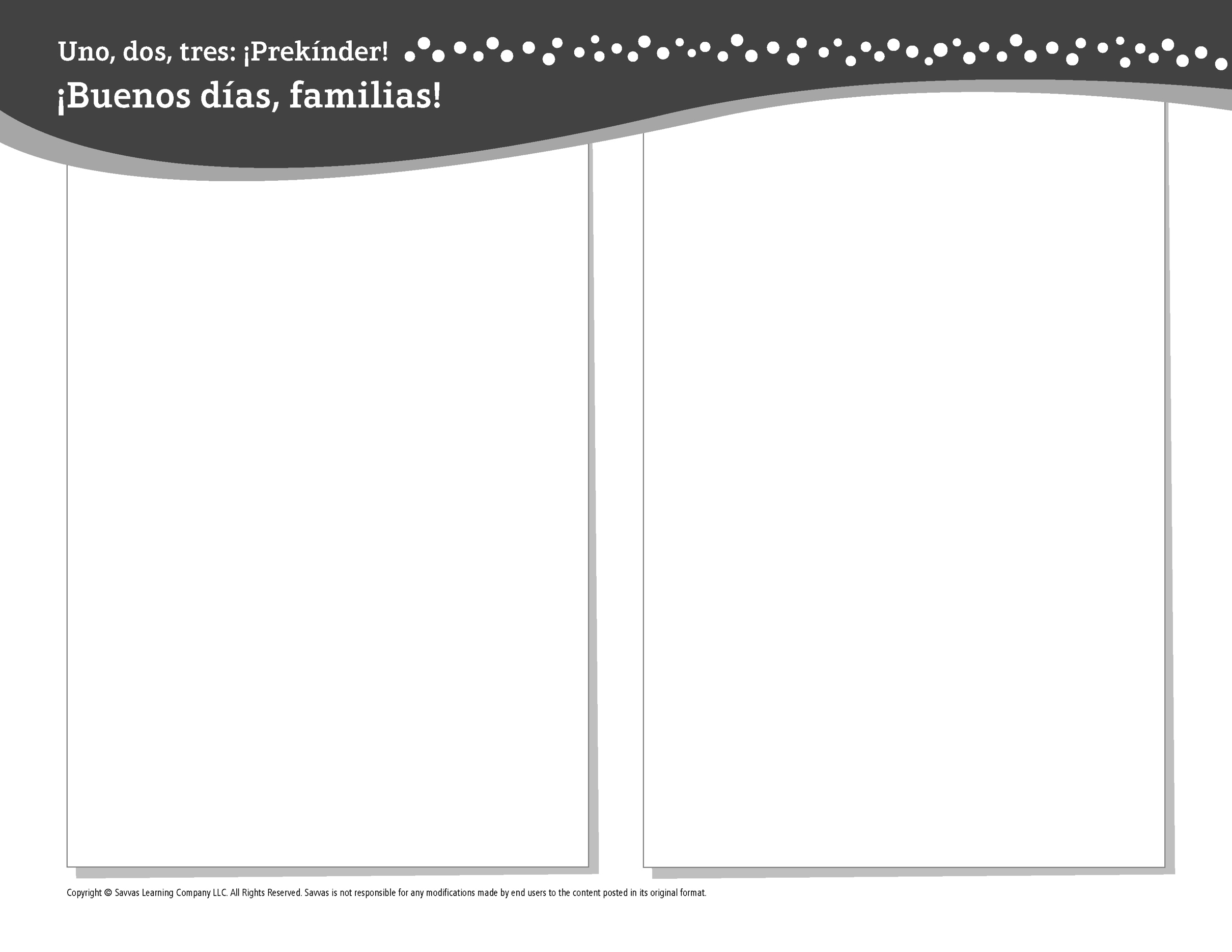 Esta semana estoy aprendiendo acerca de …los carterosAprendizaje social y emocional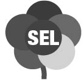 ¡Puedo resolver problemas!Conocimiento del alfabetoCcEstudios SocialesLas banderas de Texas y de los Estados UnidosTecnologíaQué podemos hacer con los dispositivos digitalesMatemáticasUsar dibujos para mostrar sumas hasta 5LectoescrituraLeemos estos libros: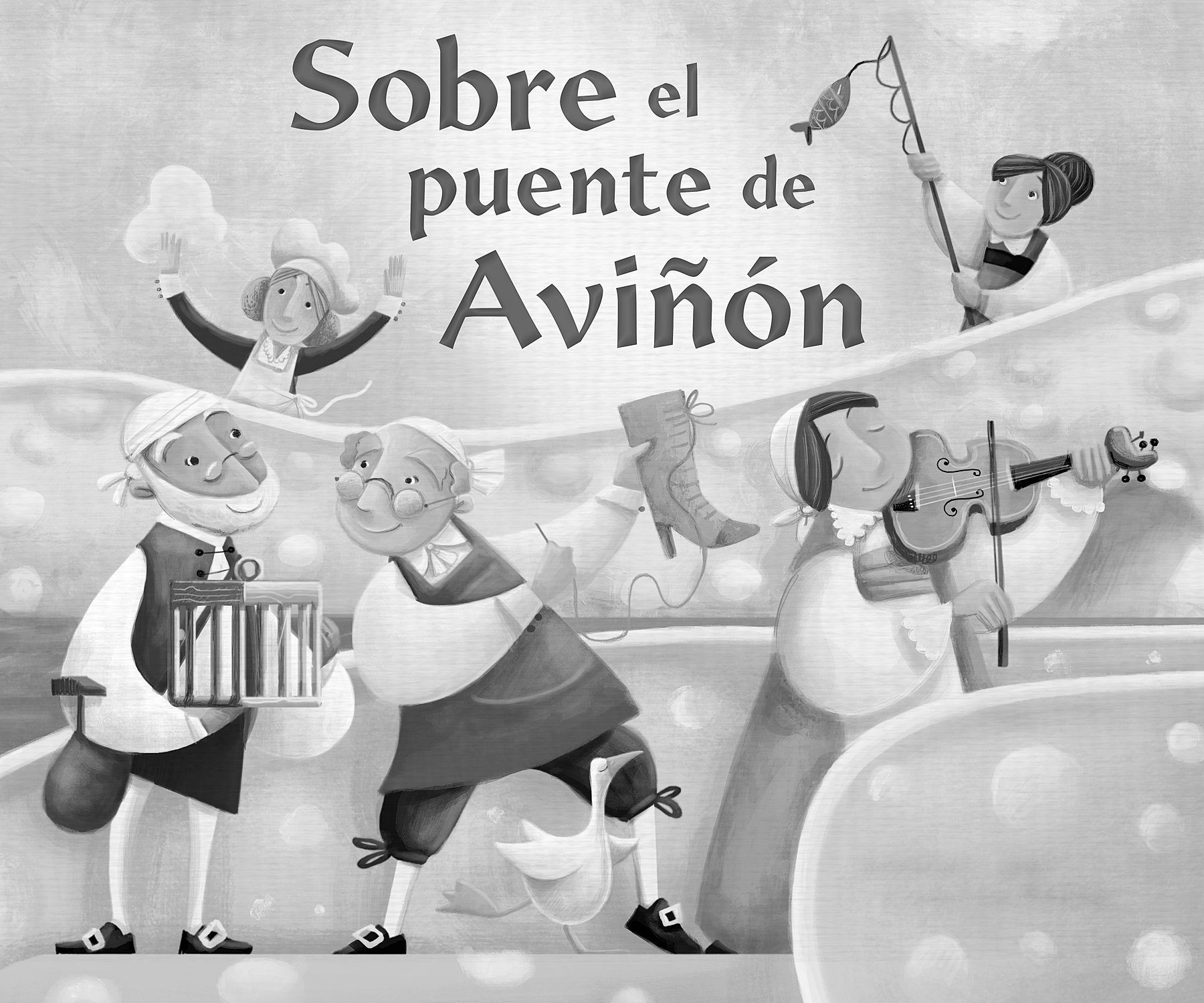 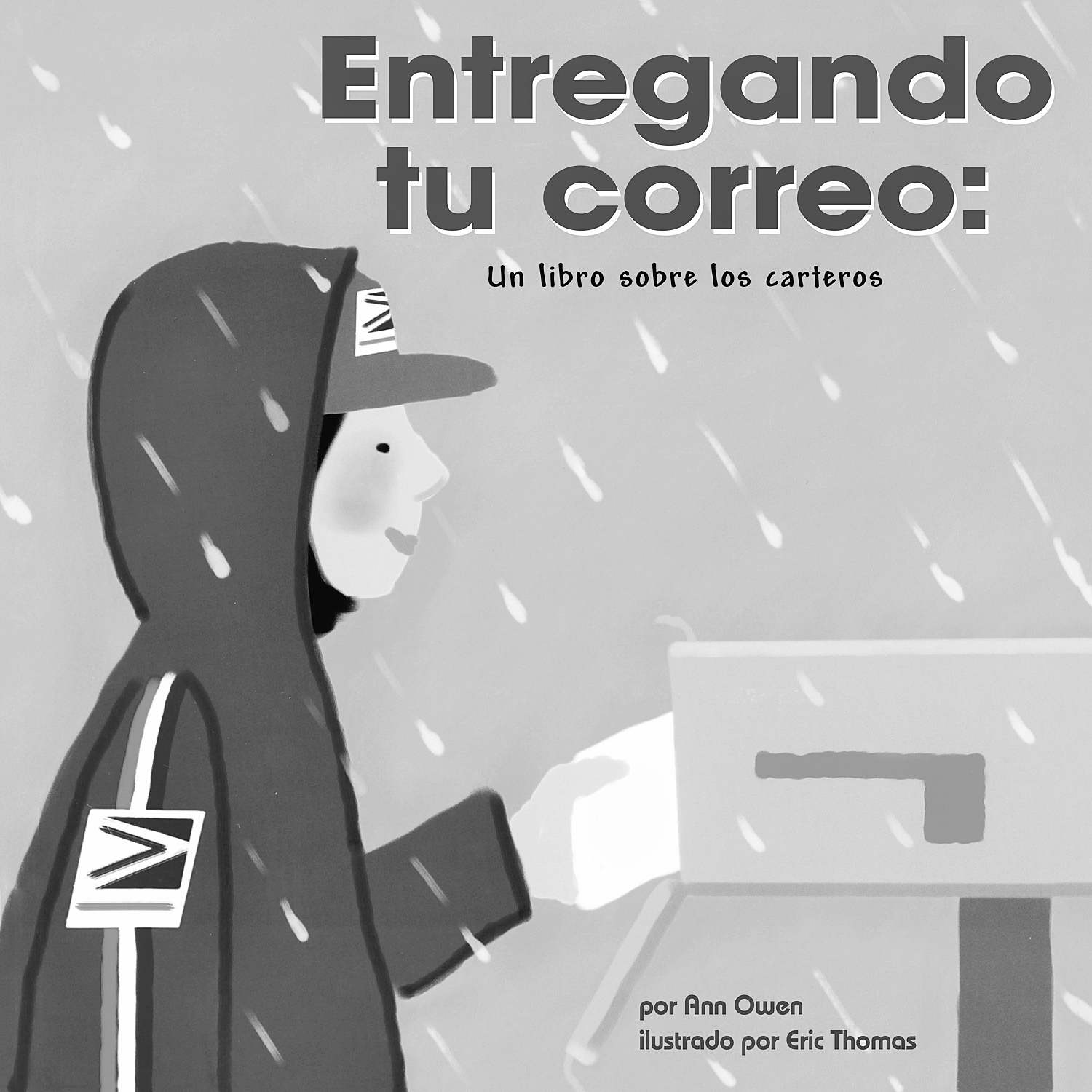 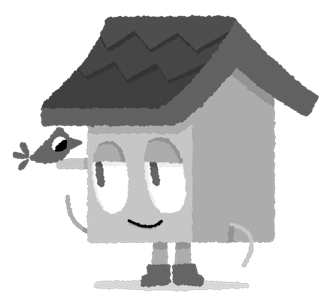 Sobre el puente de Aviñón (Savvas Learning Company)Entregando tu correo: Un libro sobre los carteros (Savvas Learning Company)¡Intente lo siguiente!HACER•	Haga dibujos que muestren sumas hasta 5.PREGUNTAR•	¿Resolviste un problema hoy? ¿Cómo lo resolviste?•	¿Qué tipo de cosas puedes hacer en un dispositivo digital?LEER•	Explore Unite for Literacy: El club gana-gana. Luego pregunte: Si tuvieras un club ganador, ¿cómo resolverías un problema?•	Busque libros sobre entregas por correo, como Cartas en el bosque (Cuento de Luz) de Sussana Isern.JUGAR•	Escriba los nombres de los amigos y familiares y encierre en un círculo las C de los nombres.•	Busque juegos en SavvasRealize.com.CONECTARSE•	Puede hallar actividades que funcionen para su familia en SavvasRealize.com.•	¿Preguntas o comentarios? Por favor contácteme: